BMW 528i; 2011; 3000 NZD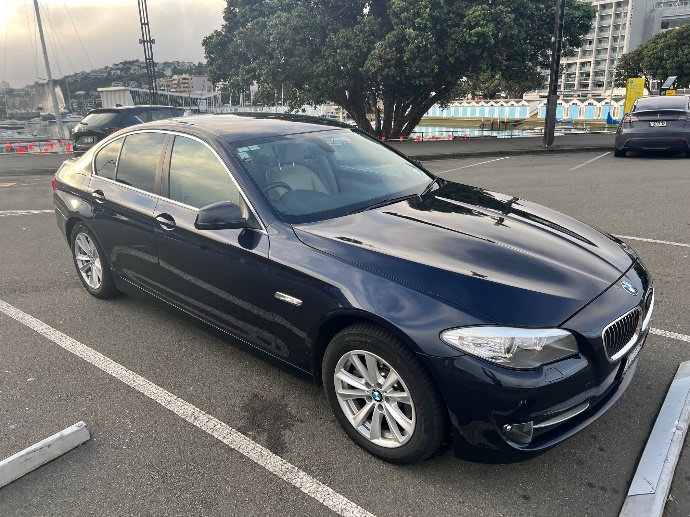 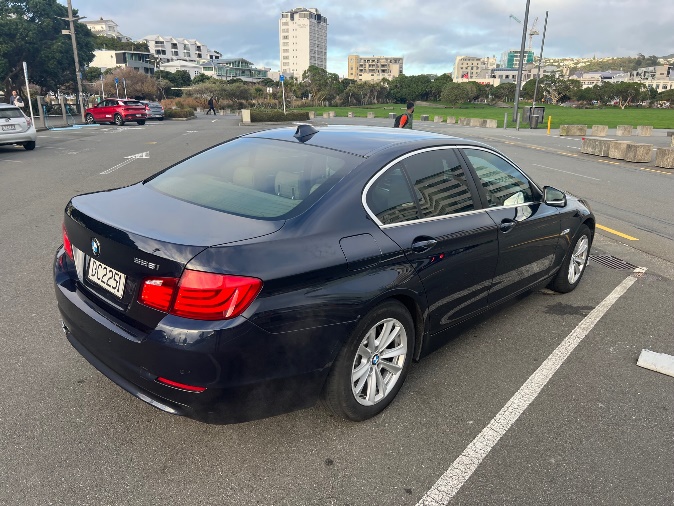 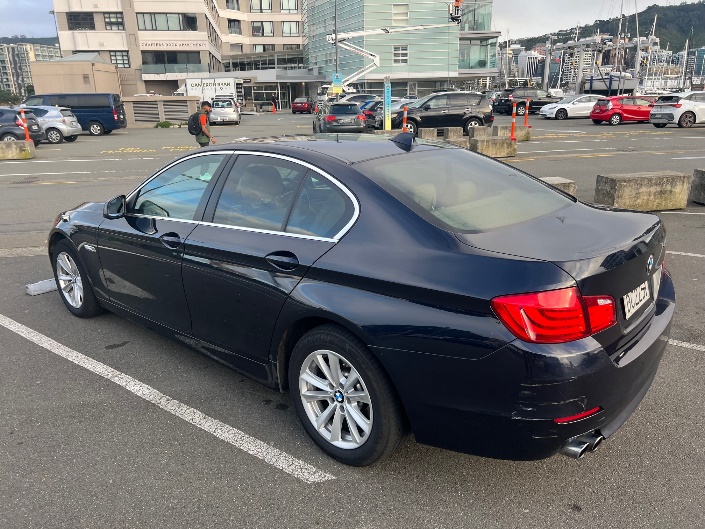 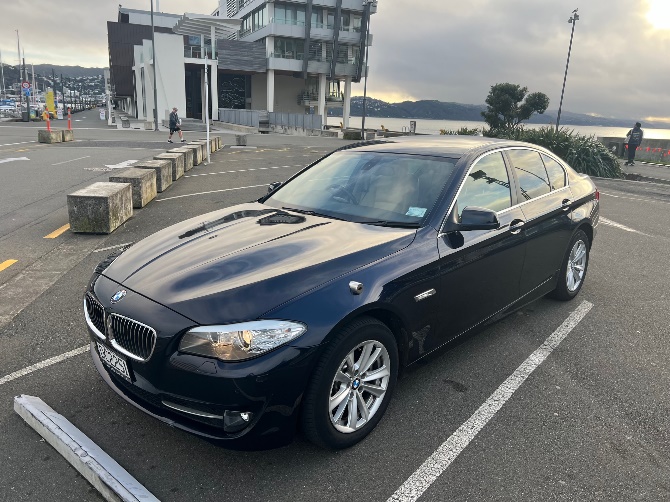 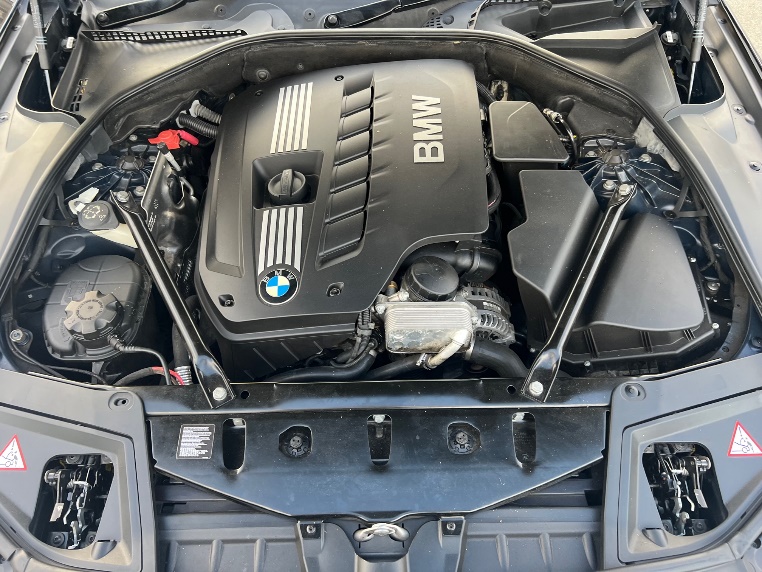 